CAMPIONATO PROVINCIALE DI PARMA 2018 AICS
SORAGNA - 11 FEBBRAIO 2018

3960 ASD FUTURA (PR)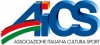 Classifica finale PRIMI PASSI CLASSIC BASIC - M - LiberoClassifica finale PRIMI PASSI CLASSIC BASIC - F - LiberoClassifica finale PULCINI CLASSIC BASIC - F - LiberoClassifica finale PRINC. CLASSIC BASIC - M - LiberoClassifica finale PRINC. CLASSIC BASIC - F - LiberoClassifica finale RAGAZZI CLASSIC BASIC - F - LiberoClassifica finale GIOVANILE CLASSIC BASIC - F - Libero
A SISTI LAURA GIUDICE AICS
B CAPURSO DOMENICO
C TONTI VALENTINA GIUDICE AICS C.O.N.I.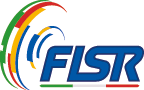 F.I.S.R. - C.U.G.NAtletaSocietàPuntiWhiteABC1CICOGNANI DARIO3832 BUTTERFLY30.5001 1 1 NAtletaSocietàPuntiWhiteABC1TACITI GIORGIA3960 ASD FUTURA (PR)49.10111 1 1 2CORTESI AGATA3893 PGS DON BOSCO ASD (PR)47.00102 4 2 3ZINANI AGATA3960 ASD FUTURA (PR)47.9093 2 3 4GUERRA DALIA3960 ASD FUTURA (PR)45.2084 3 4 5CALTAGIRONE MARTINA3960 ASD FUTURA (PR)41.6075 6 5 6GENNARI VITTORIA3893 PGS DON BOSCO ASD (PR)39.9066 5 6 7ORZI MARTINA938 ASD S.ANNA P.VA SALSESE (PR)38.7057 6 7 8RICCO' SARA3832 BUTTERFLY37.4048 8 8 9FUSI GEMMA938 ASD S.ANNA P.VA SALSESE (PR)36.4038 9 11 10GALIOTO MARTINA938 ASD S.ANNA P.VA SALSESE (PR)31.80210 12 9 11MONEGO IRENE3960 ASD FUTURA (PR)31.80112 10 10 12MAGGI ASIA938 ASD S.ANNA P.VA SALSESE (PR)31.50011 11 11 NAtletaSocietàPuntiWhiteABC1CURATOLO ESTER3960 ASD FUTURA (PR)48.4081 1 1 2GRANIERI BEATRICE938 ASD S.ANNA P.VA SALSESE (PR)45.5072 2 3 3AMPOLLINI EMMA938 ASD S.ANNA P.VA SALSESE (PR)44.5063 3 5 4FERRARI ANITA3960 ASD FUTURA (PR)43.2056 4 2 5CONFORTI CAMILLA3832 BUTTERFLY42.8044 5 6 6ZANTEI MATILDE3832 BUTTERFLY41.5035 6 7 7MARUSI ESTER3832 BUTTERFLY41.4027 7 4 8PAVESI EMMA938 ASD S.ANNA P.VA SALSESE (PR)39.5018 8 8 9BARBIERI AGATA938 ASD S.ANNA P.VA SALSESE (PR)37.6009 9 9 NAtletaSocietàPuntiWhiteABC1MONEGO RICCARDO3960 ASD FUTURA (PR)42.5001 1 1 NAtletaSocietàPuntiWhiteABC1CROCI MATILDA3960 ASD FUTURA (PR)46.5072 1 1 2PINAZZI ALICE3960 ASD FUTURA (PR)45.3061 2 2 3RASTELLI CATERINA3832 BUTTERFLY43.1053 3 4 4CHINOSI ANGELICA3960 ASD FUTURA (PR)41.7034 6 5 5CANTONI SARA3960 ASD FUTURA (PR)41.0035 4 6 6CASTIGNOLI VALENTINA3960 ASD FUTURA (PR)40.3036 5 3 7CAMPANINI MARGHERITA3960 ASD FUTURA (PR)35.3017 7 7 8NEGRI RACHELE3832 BUTTERFLY33.0008 8 8 NAtletaSocietàPuntiWhiteABC1PISARONI NOEMI3832 BUTTERFLY41.2041 1 2 2DONNINI ALESSIA3960 ASD FUTURA (PR)41.0032 2 1 3CHINOSI CELESTE3960 ASD FUTURA (PR)38.2023 4 4 4CARICATI EMMA3960 ASD FUTURA (PR)37.7014 3 5 5ARCHETTI MARTA3832 BUTTERFLY37.1005 5 2NAtletaSocietàPuntiWhiteABC1DALL'AGLIO SARA3960 ASD FUTURA (PR)42.0021 1 1 2CASAROLA SABRINA3960 ASD FUTURA (PR)37.9012 2 3 3BOTTARINI ELEONORA3960 ASD FUTURA (PR)37.0003 3 2 La Segreteria
MAESTRI ELISABETTAIl Presidente di Giuria
CAPURSO DOMENICO